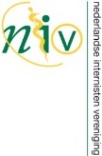 Aanvraag voor certificaat endoscopieNaam aanvrager	: 						   	M / V*Voorletters		: Titel			:Geboortedatum	:BIG-nummer		:Werkadresinstituut		:afdeling			:straat			:postcode en plaats	:telefoon		:fax			:e-mail(in blokletters)	:Ondergetekende vraagt hierbij hercertificering aan voor de volgende endoscopische verrichtingen:   	Diagnostische oesofagogastroduodenoscopie		    	Therapeutische oesofagogastroduodenoscopie					Colonoscopie				 	Sigmoïdoscopie			ERCP	Bijlagen:			Aantallen endoscopieën uitgevoerd per kalenderjaar van de afgelopen 5 jaar, uit het scopie registratie systeem van de instelling waar de endoscopieën zijn uitgevoerd volgens bovenstaande categorieën	Begeleidende brief van het bestuur of de Raad van bestuur dan wel bestuur van het MSB van de instelling(en) waar de endoscopieën zijn uitgevoerd (zie format NIV site).	Begeleidende brief van MDL arts of endoscopist onder wiens eindverantwoordelijkheid endoscopieën zijn uitgevoerd (indien van toepassing).De internist die (her)certificering aanvraagt verklaart dat hij/zij voldoet aan de kennis, kunde, eisen en organisatie van de endoscopie afdeling zoals vermeld in de eindtermen voor de endoscopist 2018 (zie NIV site kwaliteitsvisitaties).Naar waarheid ingevuld:_________________            _________________                        _____________________datum		                                       Handtekening			   Handtekening RvB/MSBHet bewijs van hercertificering voor endoscopie is alleen geldig als de betrokkene gelijktijdig in het bezit is van een geldig bewijs van herregistratie als internist zoals afgegeven door de RGS.Voor uitleg en regelgeving zie Regelement voor de Kwaliteitsvisitatie van Internistenpraktijken (zie NIV site kwaliteitsvisitaties).